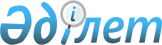 Солтүстік Қазақстан облысы Уәлиханов ауданының аумағында Қазақстан Республикасы Парламент Мәжілісінің, облыстық және аудандық мәслихаттарының депутаттығына кандидаттарының үгіттік баспа материалдарын орналастыру және сайлаушылармен кездесулер өткізу үшін үй-жайларды ұсыну туралы
					
			Күшін жойған
			
			
		
					Солтүстік Қазақстан облысы Уәлиханов аудандық әкімдігінің 2016 жылғы 12 ақпандағы N 23 қаулысы. Солтүстік Қазақстан облысының Әділет департаментінде 2016 жылғы 18 ақпанда N 3628 болып тіркелді. Күші жойылды - Солтүстік Қазақстан облысы Уәлиханов ауданы әкімдігінің 2019 жылғы 11 шілдедегі № 153 қаулысымен
      Ескерту. Күші жойылды - Солтүстік Қазақстан облысы Уәлиханов ауданы әкімдігінің 11.07.2019 № 153 (алғашқы ресми жарияланған күнінен кейін күнтізбелік он күн өткен соң қолданысқа енгізіледі) қаулысымен.
      "Қазақстан Республикасындағы сайлау туралы" Қазақстан Республикасының 1995 жылғы 28 қыркүйектегі Конституциялық Заңы 28-бабының 4, 6-тармақтарына сәйкес Солтүстік Қазақстан облысы Уәлиханов ауданының әкімдігі ҚАУЛЫ ЕТЕДІ:
      1. Уәлиханов аудандық сайлау комиссиясымен бірге (келісім бойынша) Қазақстан Республикасы Парламенті Мәжілісінің, облыстық және аудандық мәслихаттарының депутаттығына барлық кандидаттардың үгіттік баспа материалдарын Солтүстік Қазақстан облысы Уәлиханов ауданының аумағында орналастыру орындары 1 қосымшаға сәйкес ұсынылсын.
      2. Қазақстан Республикасы Парламенті Мәжілісінің, облыстық және аудандық мәслихаттар депутаттығына барлық кандидаттарға сайлаушылармен кездесулер өткізу үшін үй-жайлар Солтүстік Қазақстан облысы Уәлиханов ауданының аумағында 2 қосымшаға сәйкес берілсін.
      3. Осы қаулының орындалуын бақылау Солтүстік Қазақстан облысы Уәлиханов ауданы әкімінің аппарат басшысына З.К.Мұсабаеваға жүктелсін.
      4. Осы қаулы оны алғашқы ресми жарияланғанынан кейін күнтізбелік он күн өткен соң қолданысқа енгізіледі және 2016 жылдың 20 ақпанында пайда болған құқықтық қатынастарға қолданылады.  Қазақстан Республикасы Парламент Мәжілісінің, облыстық және аудандық мәслихаттарының депутаттығына барлық кандидаттарының сайлаушылармен кездесу өткізу үгіттік баспа материалдарын орналастыру орындары  Қазақстан Республикасының Парламент Мәжілісінің, облыстық және аудандық мәслихаттарының депутаттығына барлық кандидаттарының сайлаушылармен кездесу өткізу үшін үй-жайлар Тізімі
					© 2012. Қазақстан Республикасы Әділет министрлігінің «Қазақстан Республикасының Заңнама және құқықтық ақпарат институты» ШЖҚ РМК
				
      Аудан әкімі

А. Төрегелдин 

      "КЕЛІСІЛДІ"
Солтүстік Қазақстан облысы
Уәлиханов аудандық аумақтық
сайлау комиссиясының
төрағасы
2016 жылғы 12 ақпан 

Б.Хасенеев
Аудан әкімдігінің 2016 жылғы 12 ақпандағы № 23 қаулысына 1 қосымша
№
Елді-мекеннің атауы
Қазақстан Республикасы Парламент Мәжілісінің, облыстық және аудандық мәслихаттарының депутаттығына барлық кандидаттарының үгіттік баспа материалдарын орналастыру орындары 
Ақтүйесай ауылдық округі
Ақтүйесай ауылдық округі
Ақтүйесай ауылдық округі
1
Ақтүйесай ауылы
Ақтүйесай ауылы, Жұмабаев көшесі, 19 мекенжайы бойынша "Солтүстік Қазақстан облысы Уәлиханов ауданының Ақтүйесай ауылдық округі әкімінің аппараты" мемлекеттік мекемесі ғимаратының орталық кiреберiс жанындағы орналасқан ақпараттық стенд
Амангелді ауылдық округі
Амангелді ауылдық округі
Амангелді ауылдық округі
2
Амангелді ауылы
Амангелді ауылы, Школьная көшесі, 1 мекенжайы бойынша "Солтүстік Қазақстан облысы Уәлиханов ауданының Амангелді ауылдық округі әкімінің аппараты" мемлекеттік мекемесі ғимаратының орталық кiреберiс жанындағы орналасқан ақпараттық стенд
Бидайық ауылдық округі
Бидайық ауылдық округі
Бидайық ауылдық округі
3
Бидайық ауылы
Бидайық ауылы, Жапаров көшесі, 36 мекенжайы бойынша "Солтүстік Қазақстан облысы Уәлиханов ауданының Бидайық ауылдық округі әкімінің аппараты" мемлекеттік мекемесі ғимаратының орталық кiреберiс жанындағы орналасқан ақпараттық стенд
Қайрат ауылдық округі
Қайрат ауылдық округі
Қайрат ауылдық округі
4
Қайрат ауылы
Қайрат ауылы, Бөгенбай көшесі, 19 үй мекенжайында орналасқан демалу орталығы ғимаратының орталық кiреберiс жанындағы орналасқан ақпараттық стенд
Қарасу ауылдық округі
Қарасу ауылдық округі
Қарасу ауылдық округі
5
Аққұдық ауылы
Аққұдық ауылы, Мир көшесі, 23 мекенжайы бойынша "Солтүстік Қазақстан облысы Уәлиханов ауданының Қарасу ауылдық округі әкімінің аппараты" мемлекеттік мекемесі ғимаратының орталық кiреберiс жанындағы орналасқан ақпараттық стенд 

 
Қаратерек ауылдық округі
Қаратерек ауылдық округі
Қаратерек ауылдық округі
6
Қаратерек ауылы
Қаратерек ауылы, Торговая көшесі, 1 мекенжайы бойынша "Солтүстік Қазақстан облысы Уәлиханов ауданының Қаратерек ауылдық округі әкімінің аппараты" мемлекеттік мекемесі ғимаратының орталық кiреберiс жанындағы орналасқан ақпараттық стенд
Кішкенекөл ауылдық округі
Кішкенекөл ауылдық округі
Кішкенекөл ауылдық округі
7
Кішкенекөл ауылы
Кішкенекөл ауылы, Уәлиханов көшесі, 80 мекенжайы бойынша Солтүстік Қазақстан облысы бойынша "Халыққа қызмет көрсету орталығы" республикалық мемлекеттік кәсіпорнының филиалының Уәлиханов ауданы бойынша бөлімі ғимаратының орталық кiреберiс жанындағы орналасқан ақпараттық стенд
Көктерек ауылдық округі
Көктерек ауылдық округі
Көктерек ауылдық округі
8
Мортық ауылы
Мортық ауылы, Интернациональная көшесі, 19 мекенжайы бойынша "Солтүстік Қазақстан облысы Уәлиханов ауданының Көктерек ауылдық округі әкімінің аппараты" мемлекеттік мекемесі ғимаратының орталық кiреберiс жанындағы орналасқан ақпараттық стенд
Қулыкөл ауылдық округі
Қулыкөл ауылдық округі
Қулыкөл ауылдық округі
9
Қулыкөл ауылы
Қулыкөл ауылы, Ғабдуллин көшесі, 34 мекенжайы бойынша Қулыкөл ауылдық клубтың ғимаратының орталық кiреберiс жанындағы орналасқан ақпараттық стенд
Телжан ауылдық округі 
Телжан ауылдық округі 
Телжан ауылдық округі 
10
Телжан ауылы
Телжан ауылы, Целинная көшесі, мекенжайы бойынша "Солтүстік Қазақстан облысы Уәлиханов ауданының Телжан ауылдық округі әкімінің аппараты" мемлекеттік мекемесі ғимаратының орталық кiреберiс жанындағы орналасқан ақпараттық стенд
Ақбұлақ ауылдық округі
Ақбұлақ ауылдық округі
Ақбұлақ ауылдық округі
11
Ақбұлақ ауылы
Ақбұлақ ауылы, Ленин көшесі, 11 мекенжайы бойынша Ақбұлақ ауылдық клубтың ғимаратының орталық кiреберiс жанындағы орналасқан ақпараттық стендАудан әкімдігінің 2016 жылғы 12 ақпандағы № 23 қаулысына 2 қосымша
№
Елді-мекеннің атауы
Қазақстан Республикасының Парламент Мәжілісінің, облыстық және аудандық мәслихаттарының депутаттығына барлық кандидаттарының сайлаушылармен кездесу өткізу үшін үй-жайлар 
Ақтүйесай ауылдық округі
Ақтүйесай ауылдық округі
Ақтүйесай ауылдық округі
1
Ақтүйесай ауылы
Ақтүйесай ауылы, Жұмабаев көшесі, 18 мекенжайы бойынша орналасқан Ақтүйесай ауылдық кітапхананың оқу залы
Амангелді ауылдық округі
Амангелді ауылдық округі
Амангелді ауылдық округі
2
Амангелді ауылы
Амангелді ауылы, Школьная көшесі, 1 мекенжайы бойынша орналасқан "Солтүстік Қазақстан облысы Уәлиханов ауданының Амангелді ауылдық округі әкімінің аппараты" мемлекеттік мекемесінің акт залы
Бидайық ауылдық округі
Бидайық ауылдық округі
Бидайық ауылдық округі
3
Бидайық ауылы
Бидайық ауылы, Мағау Жапаров көшесі, 36 мекенжайы бойынша орналасқан Бидайық ауылдық кітапхананың оқу залы
Қайрат ауылдық округі
Қайрат ауылдық округі
Қайрат ауылдық округі
4
Қайрат ауылы
Қайрат ауылы, Бөгенбай көшесі, 19 мекенжайы бойынша орналасқан демалу орталығының ғимараты
Қарасу ауылдық округі
Қарасу ауылдық округі
Қарасу ауылдық округі
5
Аққұдық ауылы
Аққұдық ауылы, Мир көшесі, 2 мекенжайы бойынша орналасқан Аққұдық ауылдық кітапхананың ғимараты 
Қаратерек ауылдық округі
Қаратерек ауылдық округі
Қаратерек ауылдық округі
6
Қаратерек ауылы
Қаратерек ауылы, Торговая көшесі, 8 

мекенжайы бойынша орналасқан Қаратерек ауылдық кітапхананың оқу залы
Кішкенекөл ауылдық округі
Кішкенекөл ауылдық округі
Кішкенекөл ауылдық округі
7
Кішкенекөл ауылы
Кішкенекөл ауылы, Жамбыл көшесі, 74 мекенжайы бойынша орналасқан Солтүстік Қазақстан облысы "Уәлиханов ауданының мәдениет және тілдер дамыту бөлімі" мемлекеттік мекемесінің Аудандық мәдениет үйі коммуналдық мемлекеттік қазыналық кәсіпорынның көрермендер залы 
Көктерек ауылдық округі
Көктерек ауылдық округі
Көктерек ауылдық округі
8
Мортық ауылы
Мортық ауылы, Интернациональная көшесі, 13 мекенжайы бойынша Мортық ауылдық клубтың залы
Қулыкөл ауылдық округі
Қулыкөл ауылдық округі
Қулыкөл ауылдық округі
9
Қулыкөл ауылы
Қулыкөл ауылы, Ауэзов көшесі, 2 мекенжайы бойынша орналасқан "Солтүстік Қазақстан облысы Уәлиханов ауданы әкімдігінің "Солтүстік Қазақстан облысы Уәлиханов ауданының білім бөлімі" мемлекеттік мекемесінің "Уәлиханов ауданының Ауезов орта мектебі" коммуналдық мемлекеттік мекемесінің акт залы
Телжан ауылдық округі
Телжан ауылдық округі
Телжан ауылдық округі
10
Телжан ауылы
Телжан ауылы, Школьная көшесі, 1 мекенжайы бойынша орналасқан Телжан ауылдық кітапхананың оқу залы
Ақбұлақ ауылдық округі
Ақбұлақ ауылдық округі
Ақбұлақ ауылдық округі
11
Ақбұлақ ауылы
Ақбұлақ ауылы, Ленин көшесі, 12 мекенжайы бойынша орналасқан "Солтүстік Қазақстан облысы Уәлиханов ауданы әкімдігінің "Солтүстік Қазақстан облысы Уәлиханов ауданының білім бөлімі" мемлекеттік мекемесінің "Уәлиханов ауданының Чехов орта мектебі" коммуналдық мемлекеттік мекемесінің акт залы